АНАТОМИЈА И ФИЗИОЛОГИЈА НАСТАВНА ЈЕДИНИЦА; Физиологија ЦНС и ПНСИндивидуалан рад на тексту   уџбеника;Анатомија и физиологија  домаћих животиња–Н.Шијачки,Н Винчић, стр 77-88потребно је да се прочита ,подвучу кључне речи у тексту и нацртају скице са послатог матерјала .(Ученик је добио скицу на whatsapp групу)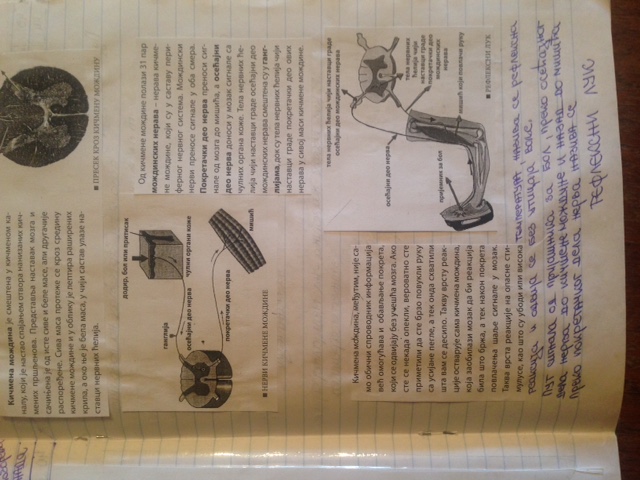 Погледати: https://www.youtube.com/watch?v=2Kh1_dyeUWY                      https://www.youtube.com/watch?v=oUzK-gm8-6U&t=3Провера пређеног градива: Ученик зна да објасни улогу и функцију нервног система Ученик зна делове рефлексног лука и поделу рефлексаВидео позив- 2 мин временски периодУченик обавештен о термину позива – по договор и у сарадњи са родитељима